Perry Hall Primary School 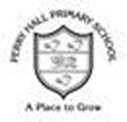 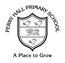 Long Term Planning 2020 - 21 Year 6Knowledge and skills objectivesAutumn 1Autumn 1Autumn 2Spring 1Spring 2Summer 1Summer 2Topic titleRecoveryAncient CivilisationsAncient CivilisationsDictators Dictators Transitions / RelationshipsTransitions / RelationshipsKey questionWhat secrets does the Amazon rainforest hold?How have dictators changed the world? How have dictators changed the world? How can we manage change? How can we manage change? Visits/visitor/residential(date and place/person) Cadbury World (Mayans)RAF CosfordRAF CosfordLocal area walkLocal area walkBooks that linkThe Tin ForestTitanium (animation) Bear Grylls – Gold of the Gods The Tin ForestTitanium (animation) Bear Grylls – Gold of the Gods Bear Grylls – Gold of the Gods Pongo (rainforest images) The Great Kapok Tree (rainforests) The Sharman’s Apprentice (non-core/Science) Viking Boy – Tony Bradman  Non-fiction Viking books  Hunger Games – Suzanne Collins, Macbeth – Shakespeare Letters from the Lighthouse – Emma Carrol (history/non-core)Rose Blanche https://www.history.org.uk/primary/categories/315/module/7836/global-learning-programme/7843/rose-blancheHunger Games – Suzanne Collins, Macbeth – Shakespeare Letters from the Lighthouse – Emma Carrol (history/non-core)Rose Blanche https://www.history.org.uk/primary/categories/315/module/7836/global-learning-programme/7843/rose-blancheRock, Paper, Scissors (animation)  Francis (animation)Own narrativeRock, Paper, Scissors (animation)  Francis (animation)Own narrativeSubjects Science Recap: Year 5 Space Recovery. The solar system and the relationship between sun, moon and EarthRecap: Year 5 Space Recovery. The solar system and the relationship between sun, moon and EarthLiving things and their habitats – classification and microorganismsElectricity – link to WW2 history (create a working circuit) LightEvolution and inheritanceAnimals inc humans – circulatory systemGeography Year 5 recovery: countries in Europe and North AmericaExtreme terrains – mapping, locating and comparing extreme climates around the world. Year 5 recovery: countries in Europe and North AmericaExtreme terrains – mapping, locating and comparing extreme climates around the world. Locate Mayans on a world map and compare to modern day countries and cities; Mayan trade – exports and routes.  WW2 invasion mapping – countries of allies and axis powers. Allocation of countries boundaries after the war. WW2 invasion mapping – countries of allies and axis powers. Allocation of countries boundaries after the war. Local study change - Land use maps – OS maps. Local study change - Land use maps – OS maps. Art Tin Forest Recovery Art Year 5 Recap: Planets and stars – to improve their mastery of art and design techniques - painting Tin Forest Recovery Art Year 5 Recap: Planets and stars – to improve their mastery of art and design techniques - painting Rousseau rainforest paintingsViking art – comic book Vikings (Jack Kirby)Propaganda posters – HG and WW2.Mockingjay – patterns – ARTIST? Propaganda posters – HG and WW2.Mockingjay – patterns – ARTIST? Eco art – products that are made locally – using these to collage and create own piece. Sculpture trail of Wednesfield – follow, look at inspiration, create own sculpture. http://www.wednesfieldart.co.uk/ Eco art – products that are made locally – using these to collage and create own piece. Sculpture trail of Wednesfield – follow, look at inspiration, create own sculpture. http://www.wednesfieldart.co.uk/ D&TYear 5 Recovery – Sun dials to link with Space and sun/earth relationshipYear 5 Recovery – Sun dials to link with Space and sun/earth relationshipDesign, make and evaluate packaging for Mayan trade product (e.g. cacao, jade, feathers).Design, make and evaluate Viking house – compare to Mayan homes. Design, make and evaluate combative clothing.Plan, design and evaluate a lighthouse. Design, make and evaluate combative clothing.Plan, design and evaluate a lighthouse. Residential – design, make and evaluate their own shelter. Residential – design, make and evaluate their own shelter. Music CHARANGACHARANGACHARANGAViking throat singing / beatboxing. CHARANGA Hanging tree – perform and compose remix. CHARANGA Hanging tree – perform and compose remix. CHARANGACHARANGAPE PSHE Year 5 Recovery: to recognise what constitutes a positive healthy relationship and develop the skills to form and maintain positive and healthy relationshipsYear 5 Recovery: to recognise what constitutes a positive healthy relationship and develop the skills to form and maintain positive and healthy relationshipsComputing PURPLE MASHPURPLE MASHPURPLE MASHPURPLE MASHPURPLE MASHPURPLE MASHPURPLE MASHHistoryRecap: Year 5 recovery – The Space Race.Begin to identify primary and secondary sourcesCompare and contrast our knowledge of space now to that in Ancient Greece and how that is used.Predominantly focusing on the Mayans and the rainforest. Non-European study and the contrast with British history - Mayan (1800BC – 1500AD) and the Vikings (450AD-1066AD) Why were the Mayans? How did the Mayans sustain their empire? How did Mayan life compare to that in Europe at the same time? (Tudors)Build on Y3 previous learning from Vikings – compare to Mayan civilization Predominantly focusing on the Mayans and the rainforest. Non-European study and the contrast with British history - Mayan (1800BC – 1500AD) and the Vikings (450AD-1066AD) Why were the Mayans? How did the Mayans sustain their empire? How did Mayan life compare to that in Europe at the same time? (Tudors)Build on Y3 previous learning from Vikings – compare to Mayan civilization Study or aspect of theme in British history that extends pupils chronological knowledge beyond 1066 – WW2 (1939 – 1945AD) HG – dictatorships/democracy comparison to past and modern. Life in Nazi Germany, compare to life in UK 1940s – history of WW2 (plot events chronologically).Study or aspect of theme in British history that extends pupils chronological knowledge beyond 1066 – WW2 (1939 – 1945AD) HG – dictatorships/democracy comparison to past and modern. Life in Nazi Germany, compare to life in UK 1940s – history of WW2 (plot events chronologically).Local history – how the local community has changed and developed over the years (Ashmore Park, Wednesfield High Street, Canal usage) Local history – how the local community has changed and developed over the years (Ashmore Park, Wednesfield High Street, Canal usage) REYear 5 Recovery: Science VS ReligionYear 5 Recovery: Science VS ReligionMayan – creation and the Earth – comparison to other religions. SACRE 2.12 – what can we learn about religions from temptation?Jewish religion – beliefs and how differ from others. SACRE 2.11-  Hindu, Muslim and Jewish prayerJewish religion – beliefs and how differ from others. SACRE 2.11-  Hindu, Muslim and Jewish prayerLocal area religions – comparing religions and religious buildings.SACRE 2.14 – Can Christian Aid / Islamic Relief change the world? Local area religions – comparing religions and religious buildings.SACRE 2.14 – Can Christian Aid / Islamic Relief change the world? MFLSpanish programmeSpanish programmeSpanish programmeSpanish programmeSpanish programmeSpanish programmeSpanish programmeOpportunities for outdoor learning 